.Intro: When the music starts – 40 countHeel Diagonal Forward, ToeDiagonal Back x 2, Weave Left, Point OutHeel Diagonal Forward, Toe Diagonal Back x 2, Cross Left Over Right, Right To Right, Coaster StepHip Bump Right and Left, Jazz Box with ¼ Turn RightStep Turn, Shuffle Forward Right, ½ Circle Left   - Making Walk, Walk, Shuffle ForwardContact: annette.lapp@skolekom.dkLast Update - 26th July 2017Feels Easy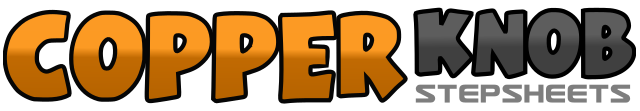 .......Count:32Wall:4Level:Easy Beginner.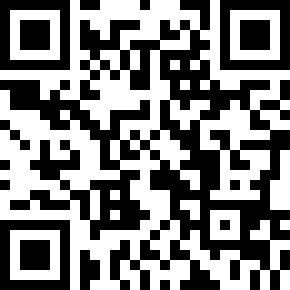 Choreographer:Annette Lapp (DK) - July 2017Annette Lapp (DK) - July 2017Annette Lapp (DK) - July 2017Annette Lapp (DK) - July 2017Annette Lapp (DK) - July 2017.Music:Feels (feat. Pharrell Williams, Katy Perry & Big Sean) - Calvin Harris : (Album: Funk Wav Bounces vol. 1 - iTunes)Feels (feat. Pharrell Williams, Katy Perry & Big Sean) - Calvin Harris : (Album: Funk Wav Bounces vol. 1 - iTunes)Feels (feat. Pharrell Williams, Katy Perry & Big Sean) - Calvin Harris : (Album: Funk Wav Bounces vol. 1 - iTunes)Feels (feat. Pharrell Williams, Katy Perry & Big Sean) - Calvin Harris : (Album: Funk Wav Bounces vol. 1 - iTunes)Feels (feat. Pharrell Williams, Katy Perry & Big Sean) - Calvin Harris : (Album: Funk Wav Bounces vol. 1 - iTunes)........2Step right heel diagonally forward in front of left, step right toe diagonally right back3 – 4Step right heel diagonally forward in front of left, step right toe diagonally right back5 – 6Step right over left, step left to left,7 – 8Step right behind left, point left to left side1 – 2Step left heel diagonally forward in front of right, step left toe diagonally left back3 – 4Step left heel diagonally forward in front of right, step left toe diagonally left back5 – 6Cross left over right, step right to right7 & 8Step left back, right beside left, step left forward1 & 2Step forward on the right, push the hip forward and back  - right, left right3 & 4Step forward on the left, push the hip forward and back – left, right, left5 – 6Cross right over left, step left back7 – 8¼ turn right stepping right to right, step left forward1 – 2Step right forward, ½ turn left3 & 4Step right forward, step left beside right, step right forward5 – 6Walk left forward, walk forward right turning 1/8  left7 & 8Step left forward, step right beside left, step left forward - stepping  3/8  turn left